EMMA CUBA emmaecuba@gmail.com | 305-335-6424 | emmacuba.com Height: 5’6 Hair: Brown Eyes: Brown Film and Commercial Gummy Bear				Fernanda			Dir. Alejandra SmithsFathers Day				Claudia			Dir. Kali KahnStranger Things 				Swedish Fan 			Netflix American Egg Board 			Woman 			B-Reel Film StockholmDifferent Kind of Tears 			Morgan 			Wahl St. Productions/ Jim Wahlberg Raging Cult 				Emma 				LadyWho Productions		Amontillado 				Sarah 		       		Dir. Thomas Cross NBA Christmas Day 			Townsperson 			ESPN + The Greatest Showman Theatre Runaways 				Company 		Boston University/Elaine Vaan Hogue The Tragic Ecstasy of Girlhood 		 Izzy 		       Boston Playwrights’ Theatre/Kira Rockwell The Wonderful World of Dissocia 	Brittney/Dot 		Boston University/Zohar Fuller Production Mango City Film			Writer/ Director/ Producer/ Editor 	SkinnymoonStudios Oprah Winfrey Interview 	Interviewed Oprah			CBS        Belly Side Up 			Playwright 				Boston University/ Dana DePirri           The Album       			Assistant	       	       Miami New Drama/Tectonic Theatre Project                                                                                                                Moises Kaufman/Michel Hausmann Miami New Drama 		Intern 					Miami New Drama/Michel Hausmann   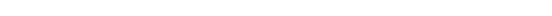 Education & Training Boston University School of Theatre, Bachelor of Fine Arts (B.F.A) in Acting, Writing, and Directing New World School of The Arts, Acting Nostos Screenwriting Retreat, 2021, Tuscany, Italy Special Skills 7th Degree Black Belt in Kung Fu, Trained in weapons: Daggers, Saber, Staff, Three-sectional staff; Fluent in Swedish, Intermediate Spanish, Ballroom Dance, Horseback Riding (Western & English), Yoga, Cartwheels and Rolls, American/Swedish Passport